Recall Cases Summary – Europe (Last Update Date: 28 February 2023)DateNotifying CountryProductCategoriesHazardImage1-Feb-2023ItalyBraceletJewelryChemical Hazard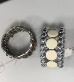 1-Feb-2023ItalyBraceletJewelryChemical Hazard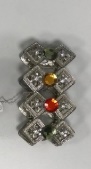 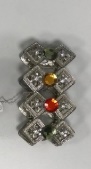 1-Feb-2023ItalyEarringJewelryChemical Hazard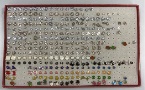 1-Feb-2023FrancePrefabricated PortlightTools and HardwareDrowning Hazard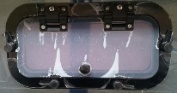 1-Feb-2023ItalyOutdoor Laser ProjectorElectrical AppliancesDamage to Sight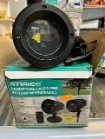 1-Feb-2023ItalyOutdoor Laser ProjectorElectrical AppliancesDamage to Sight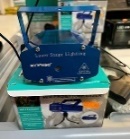 1-Feb-2023ItalyOutdoor Laser ProjectorElectrical AppliancesDamage to Sight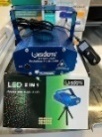 2-Feb-2023IrelandHair DyeBodycare / CosmeticsChemical Hazard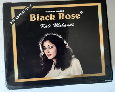 2-Feb-2023IrelandEarringJewelryChemical Hazard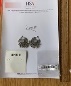 2-Feb-2023IrelandNeck CollarJewelryChemical Hazard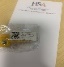 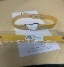 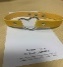 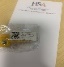 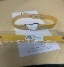 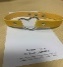 2-Feb-2023IrelandNecklace with PendantJewelryChemical Hazard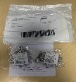 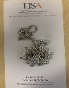 2-Feb-2023IrelandAnkle BraceletJewelryChemical Hazard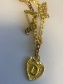 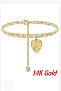 2-Feb-2023BulgariaBicycleSporting Goods / EquipmentInjury Hazard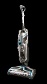 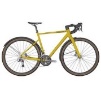 2-Feb-2023LithuaniaFace and Body CreamBodycare / CosmeticsChemical Hazard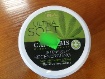 2-Feb-2023LithuaniaElectric HeaterHome Electrical AppliancesBurn Hazard, Electric Shock Hazard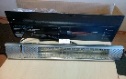 2-Feb-2023LithuaniaChairFurnitureInjury Hazard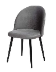 2-Feb-2023ItalyWristwatchAccessoriesChemical Hazard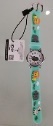 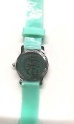 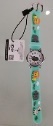 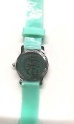 2-Feb-2023ItalyChildren’s TrousersFabric / Textile / Garment / Home TextileInjury Hazard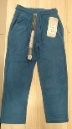 2-Feb-2023GermanyMultiplug SocketElectrical AppliancesElectric Shock Hazard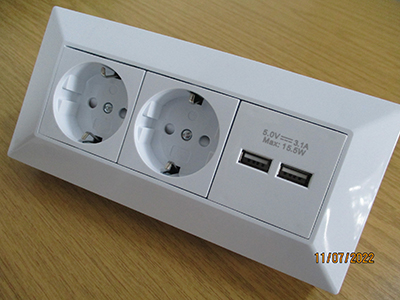 3-Feb-2023ItalyChildren's BagFabric / Textile / Garment / Home TextileChemical Hazard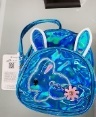 3-Feb-2023ItalyPlastic BookToys and Childcare ProductsChemical Hazard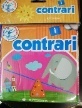 3-Feb-2023ItalyCrown Hair ClipJewelryChemical Hazard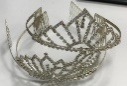 3-Feb-2023CyprusGym WeightSporting Goods / EquipmentChemical Hazard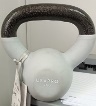 3-Feb-2023CyprusYoga BallSporting Goods / EquipmentChemical Hazard, Environmental Hazard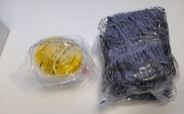 3-Feb-2023ItalyRingJewelryChemical Hazard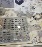 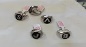 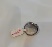 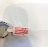 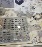 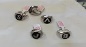 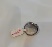 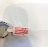 3-Feb-2023HungaryVoltage TesterElectrical AppliancesElectric Shock Hazard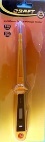 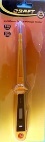 5-Feb-2023RomaniaCordless Vacuum CleanerHome Electrical AppliancesBurn Hazard, Fire Hazard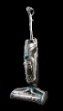 7-Feb-2023AustriaHair DyeBodycare / CosmeticsChemical Hazard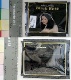 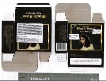 8-Feb-2023FinlandCandleAccessoriesBurn Hazard, Fire Hazard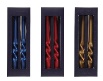 8-Feb-2023PolandPlastic ToyToys and Childcare ProductsChoking Hazard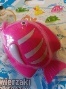 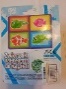 8-Feb-2023SwedenTeeth Whitening GelBodycare / CosmeticsChemical Hazard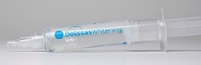 8-Feb-2023SwedenPerfumeBodycare / CosmeticsChemical Hazard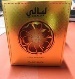 8-Feb-2023SwedenPerfumeBodycare / CosmeticsChemical Hazard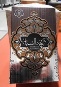 8-Feb-2023LithuaniaFace MousseBodycare / CosmeticsChemical Hazard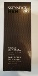 8-Feb-2023LithuaniaShaving GelBodycare / CosmeticsChemical Hazard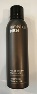 8-Feb-2023LithuaniaSkin CreamBodycare / CosmeticsChemical Hazard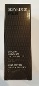 8-Feb-2023LithuaniaAfter Shave BalsamBodycare / CosmeticsChemical Hazard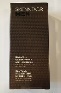 9-Feb-2023CyprusBath MatHousehold ItemsChemical Hazard, Environmental Hazard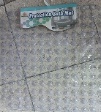 9-Feb-2023AustriaElectric BikeSporting Goods / EquipmentInjury Hazard/9-Feb-2023AustriaHair DyeBodycare / CosmeticsChemical Hazard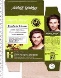 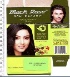 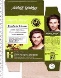 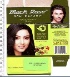 9-Feb-2023GermanySky LanternOutdoor Living ItemsFire Hazard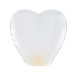 9-Feb-2023GermanySky LanternOutdoor Living ItemsFire Hazard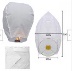 9-Feb-2023GermanySky LanternOutdoor Living ItemsFire Hazard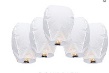 9-Feb-2023GermanyBaby CarrierToys and Childcare ProductsInjury Hazard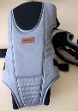 9-Feb-2023FinlandBallpoint PenStationeryChemical Hazard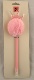 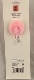 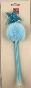 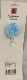 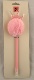 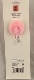 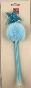 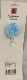 9-Feb-2023IrelandInflatable Children's CostumeFabric / Textile / Garment / Home TextileBurn Hazard, Fire Hazard, Injury Hazard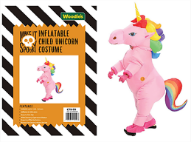 9-Feb-2023CzechiaDecorative GrapeAccessoriesChoking Hazard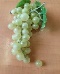 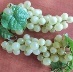 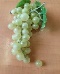 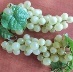 9-Feb-2023HungaryLighting ChainElectrical AppliancesBurn Hazard, Electric Shock Hazard, Fire Hazard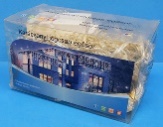 9-Feb-2023CzechiaPlastic DollToys and Childcare ProductsChemical Hazard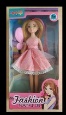 9-Feb-2023PolandSoft ToyToys and Childcare ProductsChoking Hazard, Suffocation Hazard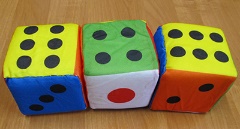 9-Feb-2023HungaryLighting ChainElectrical AppliancesBurn Hazard, Electric Shock Hazard, Fire Hazard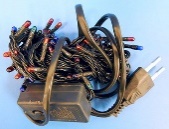 9-Feb-2023HungaryLighting ChainElectrical AppliancesBurn Hazard, Electric Shock Hazard, Fire Hazard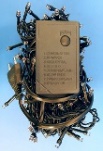 9-Feb-2023GermanySky LanternOutdoor Living ItemsFire Hazard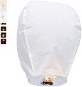 9-Feb-2023GermanySky LanternOutdoor Living ItemsFire Hazard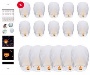 9-Feb-2023GermanySky LanternOutdoor Living ItemsFire Hazard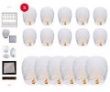 9-Feb-2023PolandPull-Along ToyToys and Childcare ProductsChoking Hazard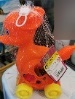 9-Feb-2023HungaryLighting ChainElectrical AppliancesBurn Hazard, Electric Shock Hazard, Fire Hazard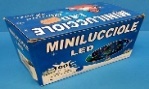 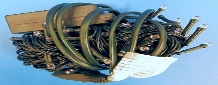 9-Feb-2023PolandRattle ToyToys and Childcare ProductsChoking Hazard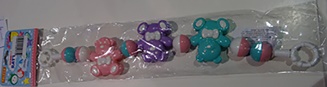 9-Feb-2023SwedenTemporary Henna TattooBodycare / CosmeticsChemical Hazard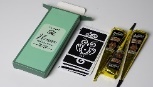 10-Feb-2023SlovakiaTravel AdapterElectrical AppliancesElectric Shock Hazard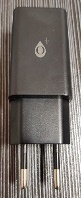 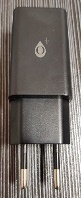 13-Feb-2023LatviaMagnetic ToyToys and Childcare ProductsChoking Hazard, Injury Hazard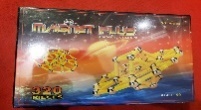 14-Feb-2023GermanyParticle Filter MaskProtective EquipmentHealth Risk Hazard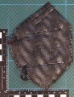 14-Feb-2023RomaniaPuffer ToyToys and Childcare Products Choking Hazard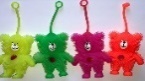 14-Feb-2023SlovakiaSmoke DetectorElectrical AppliancesAspiration Hazard, Burn Hazard, Fire Hazard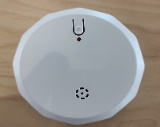 14-Feb-2023CroatiaSoft ToyToys and Childcare ProductsChoking Hazard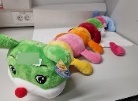 14-Feb-2023GermanyParticle Filter MaskProtective EquipmentHealth Risk Hazard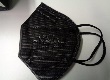 14-Feb-2023SlovakiaSmoke DetectorElectrical AppliancesAspiration Hazard, Burn Hazard, Fire Hazard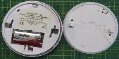 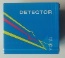 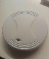 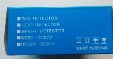 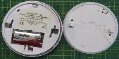 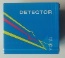 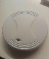 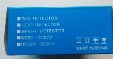 14-Feb-2023CroatiaSoft ToyToys and Childcare ProductsChoking Hazard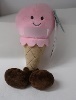 14-Feb-2023SwedenHair StraightenerBodycare / CosmeticsChemical Hazard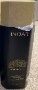 15-Feb-2023SwedenJewelry SetJewelryChemical Hazard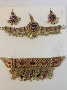 15-Feb-2023AustriaSleeping BagFabric / Textile / Garment / Home TextileStrangulation Hazard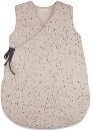 15-Feb-2023AustriaSleeping BagFabric / Textile / Garment / Home TextileStrangulation Hazard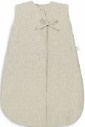 15-Feb-2023SwedenTemporary Henna TattooBodycare / CosmeticsChemical Hazard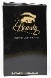 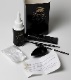 16-Feb-2023The NetherlandsEssential Oil SetBodycare / CosmeticsChemical Hazard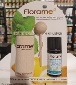 16-Feb-2023The NetherlandsEssential OilBodycare / CosmeticsChemical Hazard, Health Risk Hazard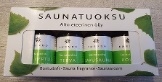 16-Feb-2023The NetherlandsChildren's CotFurnitureInjury Hazard, Suffocation Hazard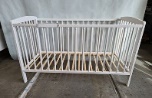 16-Feb-2023GermanyBracelet SetJewelryChemical Hazard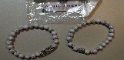 16-Feb-2023SwedenNecklaces SetJewelryChemical Hazard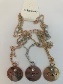 16-Feb-2023SwedenBraceletJewelryChemical Hazard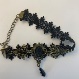 16-Feb-2023SwedenJewelry SetJewelryChemical Hazard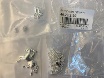 16-Feb-2023SwedenBraceletJewelryChemical Hazard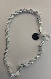 16-Feb-2023SwedenHair BuckleJewelryChemical Hazard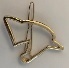 16-Feb-2023SwedenNecklaces SetJewelryChemical Hazard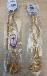 16-Feb-2023SwedenWaist JewelryJewelryChemical Hazard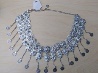 16-Feb-2023SwedenJewelry SetJewelryChemical Hazard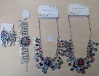 16-Feb-2023SlovakiaModelling ClayToys and Childcare ProductsChemical Hazard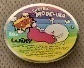 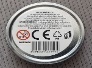 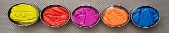 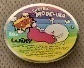 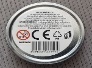 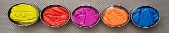 16-Feb-2023PolandToy Gun SetToys and Childcare ProductsChoking Hazard, Cut Hazard, Damage to Sight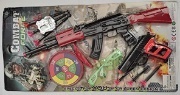 16-Feb-2023FranceChildren’s Balance BikeSporting Goods / EquipmentChemical Hazard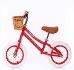 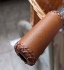 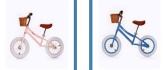 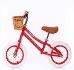 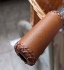 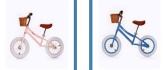 16-Feb-2023FranceBath ToyToys and Childcare ProductsChemical Hazard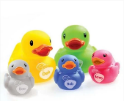 16-Feb-2023IrelandTraining MittsSporting Goods / EquipmentChemical Hazard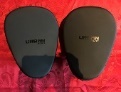 16-Feb-2023FranceElectric Balance Bike for ChildrenSporting Goods / EquipmentChemical Hazard, Injury Hazard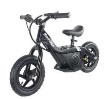 16-Feb-2023SwedenTemporary TattooBodycare / CosmeticsChemical Hazard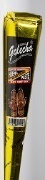 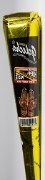 16-Feb-2023IrelandAnkle WeightSporting Goods / EquipmentChemical Hazard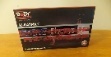 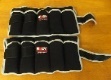 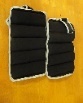 16-Feb-2023IrelandSlam BallSporting Goods / EquipmentChemical Hazard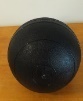 16-Feb-2023FinlandPower WheelSporting Goods / EquipmentChemical Hazard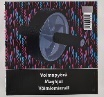 16-Feb-2023LatviaStrollerToys and Childcare ProductsInjury Hazard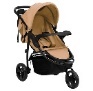 16-Feb-2023FinlandHair-SlideJewelryChemical Hazard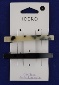 16-Feb-2023FinlandToy TractorToys and Childcare ProductsChoking Hazard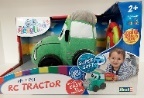 16-Feb-2023HungaryCosmetic BagFabric / Textile / Garment / Home TextileChemical Hazard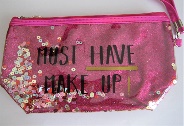 16-Feb-2023HungaryCosmetic BagFabric / Textile / Garment / Home TextileChemical Hazard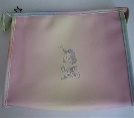 16-Feb-2023CroatiaSoft ToyToys and Childcare ProductsChoking Hazard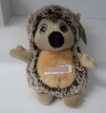 16-Feb-2023HungaryCosmetic BagFabric / Textile / Garment / Home TextileChemical Hazard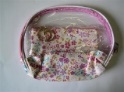 16-Feb-2023LithuaniaTableFurnitureInjury Hazard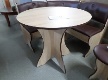 16-Feb-2023SwedenRingJewelryChemical Hazard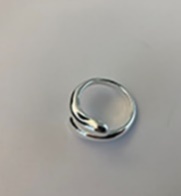 16-Feb-2023SwedenRingJewelryChemical Hazard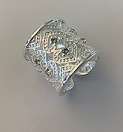 16-Feb-2023GermanyBaby CarrierToys and Childcare ProductsInjury Hazard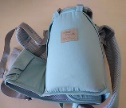 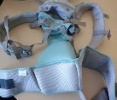 16-Feb-2023FinlandSoft ToyToys and Childcare ProductsChoking Hazard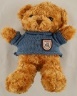 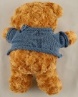 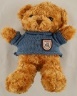 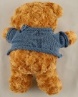 17-Feb-2023IrelandSocket Night LightElectrical AppliancesElectric Shock Hazard, Fire Hazard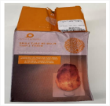 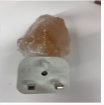 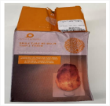 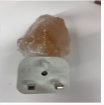 17-Feb-2023GermanySky LanternOutdoor Living ItemsFire Hazard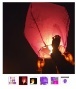 17-Feb-2023SwedenTattoo InkChemicalsChemical Hazard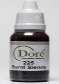 17-Feb-2023SwedenTattoo InkChemicalsChemical Hazard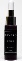 21-Feb-2023ItalyChildren’s BlouseFabric / Textile / Garment / Home TextileInjury Hazard, Strangulation Hazard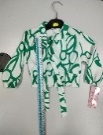 21-Feb-2023ItalyChildren's CoatFabric / Textile / Garment / Home TextileInjury Hazard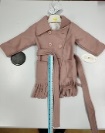 21-Feb-2023ItalyModeling ClayToys and Childcare ProductsChemical Hazard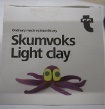 21-Feb-2023ItalyFlip-FlopsFootwearChemical Hazard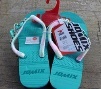 21-Feb-2023ItalyChildren's DressFabric / Textile / Garment / Home TextileInjury Hazard, Strangulation Hazard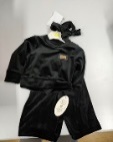 21-Feb-2023ItalyChildren’s TrousersFabric / Textile / Garment / Home TextileInjury Hazard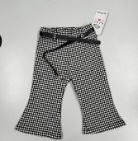 21-Feb-2023ItalyChildren's SkirtFabric / Textile / Garment / Home TextileInjury Hazard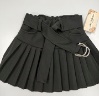 21-Feb-2023ItalyChildren's SkirtFabric / Textile / Garment / Home TextileInjury Hazard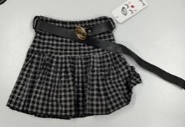 21-Feb-2023ItalyChildren's DressFabric / Textile / Garment / Home TextileInjury Hazard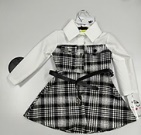 21-Feb-2023GermanySky LanternOutdoor Living ItemsFire Hazard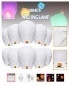 21-Feb-2023SwedenSkin Lightening CreamBodycare / CosmeticsChemical Hazard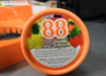 21-Feb-2023FinlandSoft ToyToys and Childcare ProductsChoking Hazard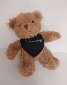 21-Feb-2023GermanySky LanternOutdoor Living ItemsFire Hazard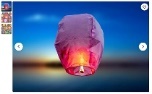 21-Feb-2023GermanySky LanternOutdoor Living ItemsFire Hazard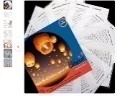 21-Feb-2023RomaniaPerfumeBodycare / CosmeticsChemical Hazard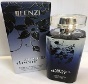 21-Feb-2023RomaniaPerfumeBodycare / CosmeticsChemical Hazard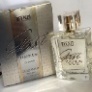 21-Feb-2023RomaniaPerfumeBodycare / CosmeticsChemical Hazard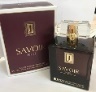 21-Feb-2023RomaniaChildren's Sports OutfitFabric / Textile / Garment / Home TextileInjury Hazard, Strangulation Hazard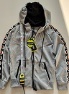 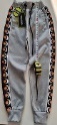 22-Feb-2023ItalyPendantJewelryChemical Hazard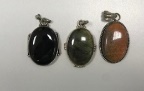 22-Feb-2023LatviaChildren’s CotFurnitureEntrapment Hazard, Injury Hazard, Suffocation Hazard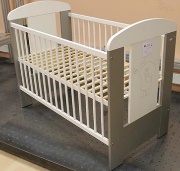 22-Feb-2023ItalyChildren’s DressFabric / Textile / Garment / Home TextileInjury Hazard, Strangulation Hazard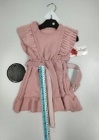 22-Feb-2023ItalyChildren’s DressFabric / Textile / Garment / Home TextileInjury Hazard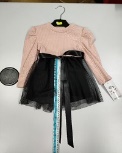 22-Feb-2023ItalyChildren’s ShortsFabric / Textile / Garment / Home TextileInjury Hazard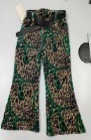 22-Feb-2023ItalyChildren’s ShortsFabric / Textile / Garment / Home TextileInjury Hazard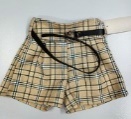 22-Feb-2023ItalyChildren's SweaterFabric / Textile / Garment / Home TextileInjury Hazard, Strangulation Hazard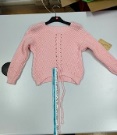 22-Feb-2023ItalyChildren’s DressFabric / Textile / Garment / Home TextileInjury Hazard, Strangulation Hazard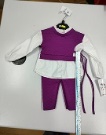 22-Feb-2023ItalyChildren's DressFabric / Textile / Garment / Home TextileInjury Hazard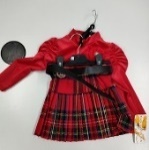 22-Feb-2023SwedenSkin Lightening CreamBodycare / CosmeticsChemical Hazard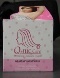 22-Feb-2023RomaniaHatFabric / Textile / Garment / Home TextileStrangulation Hazard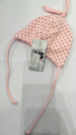 22-Feb-2023ItalyNecklaceJewelryChemical Hazard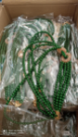 22-Feb-2023ItalyHair ClipJewelryChemical Hazard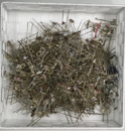 23-Feb-2023LuxembourgElectric Balloon Puncher ToyToys and Childcare ProductsChemical Hazard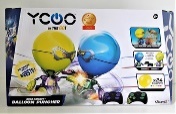 23-Feb-2023FranceBracelet and Earrings SetJewelryChemical Hazard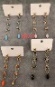 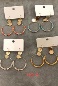 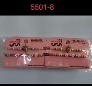 23-Feb-2023FranceEarringsJewelryChemical Hazard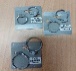 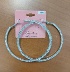 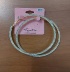 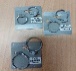 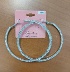 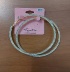 23-Feb-2023GermanyCircular Saw BladeMachineryCut Hazard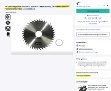 23-Feb-2023GermanyCircular Saw BladeMachineryCut Hazard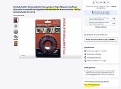 23-Feb-2023GermanyCircular Saw BladeMachineryCut Hazard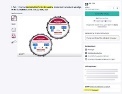 23-Feb-2023GermanyCircular Saw BladeMachineryCut Hazard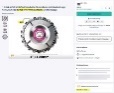 23-Feb-2023LatviaChildren’s CotFurnitureEntrapment Hazard, Injury Hazard, Suffocation Hazard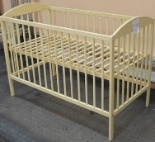 23-Feb-2023FranceElectric Towel DryerHome Electrical AppliancesFire Hazard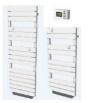 23-Feb-2023LatviaChildren’s CotFurnitureEntrapment Hazard, Injury Hazard, Suffocation Hazard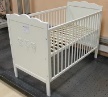 23-Feb-2023FinlandGas BurnerTools and HardwareBurn Hazard, Fire Hazard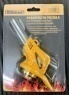 23-Feb-2023LatviaToilet Cleaning GelChemicalsChemical Hazard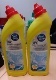 23-Feb-2023ItalyBraceletJewelryChemical Hazard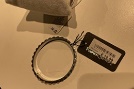 23-Feb-2023ItalyFlip FlopsFootwearChemical Hazard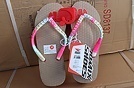 23-Feb-2023ItalyFlip FlopsFootwearChemical Hazard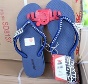 23-Feb-2023ItalyFlip FlopsFootwearChemical Hazard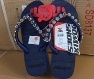 23-Feb-2023GermanyBaby CarrierToys and Childcare ProductsInjury Hazard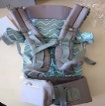 23-Feb-2023FranceToy Crossbow SetToys and Childcare ProductsInjury Hazard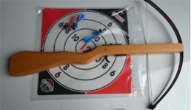 23-Feb-2023The NetherlandsCar Windscreen Washing FluidChemicalsChemical Hazard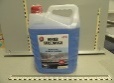 23-Feb-2023GermanyLaser Engraving MachineMachineryDamage to Sight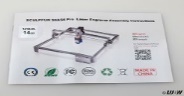 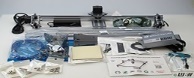 23-Feb-2023FinlandSoft ToyToys and Childcare ProductsChemical Hazard, Choking Hazard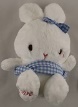 23-Feb-2023FinlandSoft Toy with KeychainToys and Childcare ProductsChoking Hazard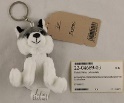 23-Feb-2023FinlandSoft ToyToys and Childcare ProductsChoking Hazard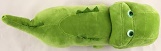 23-Feb-2023GreeceTraining Weightlifting GlovesSporting Goods / EquipmentChemical Hazard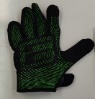 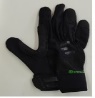 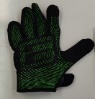 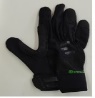 23-Feb-2023FranceToy XylophoneToys and Childcare ProductsChoking Hazard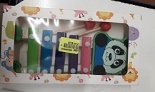 23-Feb-2023GreecePlastic DollToys and Childcare ProductsChemical Hazard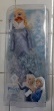 23-Feb-2023GreecePlastic DollToys and Childcare ProductsChemical Hazard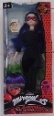 23-Feb-2023GreeceBathroom CurtainHousehold ItemsChemical Hazard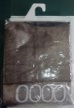 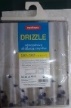 23-Feb-2023LithuaniaLighting ChainElectrical AppliancesElectric Shock Hazard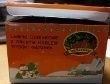 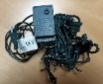 23-Feb-2023RomaniaChildren's Sports OutfitFabric / Textile / Garment / Home TextileInjury Hazard, Strangulation Hazard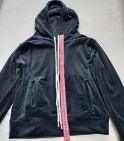 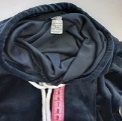 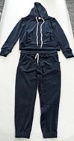 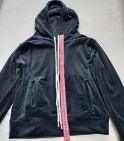 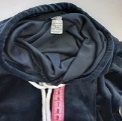 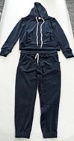 23-Feb-2023FinlandSoft ToyToys and Childcare ProductsChemical Hazard, Choking Hazard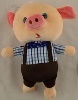 23-Feb-2023FinlandSoft ToyToys and Childcare ProductsChemical Hazard, Choking Hazard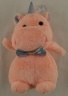 23-Feb-2023PolandToy Bow and Arrows SetToys and Childcare ProductsChoking Hazard, Damage to Sight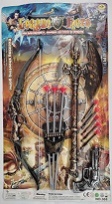 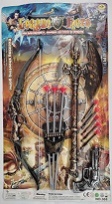 23-Feb-2023FranceBalloonToys and Childcare ProductsChemical Hazard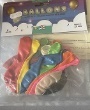 23-Feb-2023ItalyCorrector PenStationeryChemical Hazard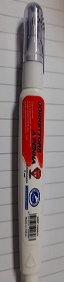 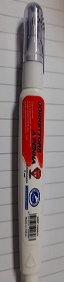 23-Feb-2023MaltaFancy DressFabric / Textile / Garment / Home TextileStrangulation Hazard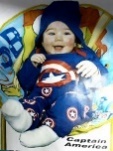 23-Feb-2023PolandPlastic ToyToys and Childcare ProductsCut Hazard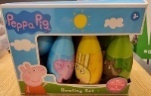 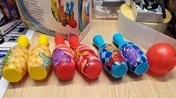 23-Feb-2023BelgiumMagnet Building SetToys and Childcare ProductsChoking Hazard, Injury Hazard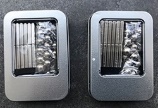 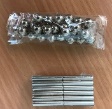 23-Feb-2023FranceToy SoapToys and Childcare ProductsChoking Hazard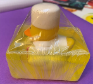 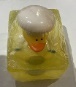 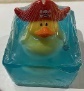 23-Feb-2023LithuaniaBody CreamBodycare / CosmeticsChemical Hazard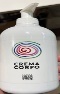 23-Feb-2023FinlandGlovesProtective EquipmentChemical Hazard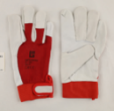 23-Feb-2023FinlandGlovesProtective EquipmentChemical Hazard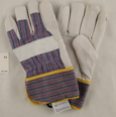 23-Feb-2023SwedenPendantJewelryChemical Hazard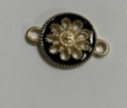 23-Feb-2023SwedenPendantJewelryChemical Hazard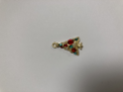 23-Feb-2023SwedenPendantJewelryChemical Hazard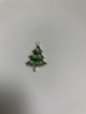 23-Feb-2023SwedenPendantJewelryChemical Hazard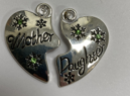 23-Feb-2023SwedenPendantJewelryChemical Hazard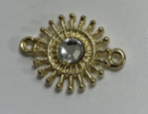 23-Feb-2023SwedenPendantJewelryChemical Hazard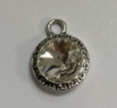 23-Feb-2023GermanyMotorcycle HelmetProtective EquipmentInjury Hazard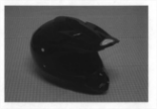 23-Feb-2023SwedenWaist JewelryJewelryChemical Hazard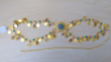 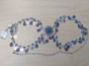 23-Feb-2023GermanyChain Drive in Smoke and Heat Extraction SystemConstruction ProductsInjury Hazard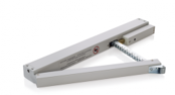 25-Feb-2023CzechiaPlastic DollToys and Childcare ProductsChemical Hazard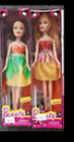 25-Feb-2023LithuaniaHand CreamBodycare / CosmeticsChemical Hazard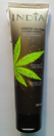 28-Feb-2023SwedenTattoo InkChemicalsChemical Hazard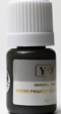 28-Feb-2023SwedenTattoo InkChemicalsChemical Hazard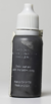 